2016 Beam Finals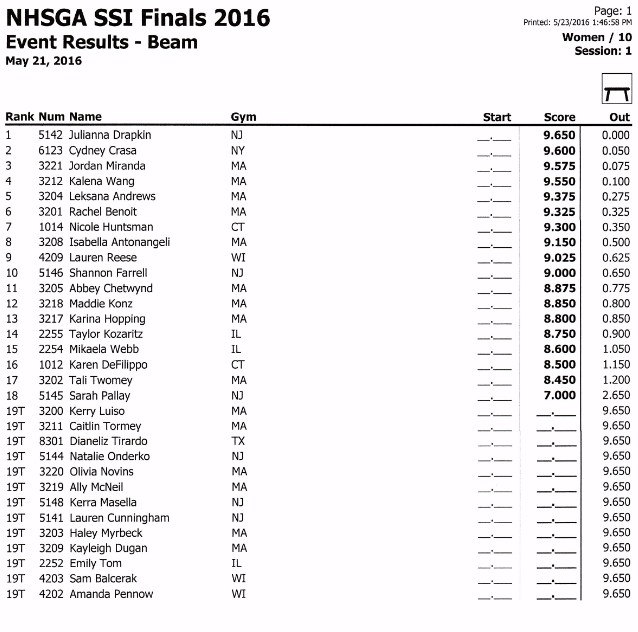 